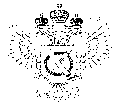 «Федеральная кадастровая палата Федеральной службы государственной регистрации, кадастра и картографии» по Ханты-Мансийскому автономному округу – Югре(Филиал ФГБУ «ФКП Росреестра»по Ханты-Мансийскому автономному округу – Югре)г. Ханты-Мансийск,							                                                                                        Техник отдела                       контроля и анализа деятельностиул. Мира, 27						                                                                                                            Хлызова В.Е. 
                                                                                                                                                                                                                                    8(3467)300-444, 
                                                                                                                                                                                                                 e-mail: Press@86.kadastr.ru
Пресс-релиз02.05.2017Что подтверждает выписка из ЕГРН?Выписка из ЕГРН отражает сведения об объекте недвижимости, содержащиеся в ЕГРН, о зарегистрированных правах на него, ограничениях или обременениях. На сегодняшний день выдаются 13 форм выписок из ЕГРН, в зависимости от цели выдачи это может быть: - удостоверение проведения государственного кадастрового учета или государственной регистрации возникновения или перехода прав на объект недвижимости; - получение сведений о признании правообладателя недвижимости недееспособным или ограниченно дееспособным; - получение информации о содержании правоустанавливающих документов на объект недвижимости; - получение подробной информации о физических и стоимостных характеристиках объекта недвижимости; - получение сведений об истории перехода прав на объект недвижимости. Выписку из ЕГРН можно получить в электронном виде, воспользовавшись электронными сервисами на сайте Росреестра (www.rosreestr.ru) или на бумажном носителе, путем обращения в филиалы в АУ "МФЦ" по Ханты-Мансийскому автономному округу-Югре или ФГБУ "ФКП Росреестра" по Ханты-Мансийскому автономному округу-Югре.Сведений, содержащихся в ЕГРН и предоставленных на основании запроса о предоставлении сведений, независимо от способа их предоставления, сведения являются актуальными (действительными) на момент выдачи.__________________________________________________________________________________При использовании материала просим сообщить о дате и месте публикации на адрес электронной почты Press@86.kadastr.ru или по телефону 8(3467)300-444. Благодарим за сотрудничество.